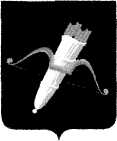 РОССИЙСКАЯ ФЕДЕРАЦИЯАДМИНИСТРАЦИЯ ГОРОДА АЧИНСКА КРАСНОЯРСКОГО КРАЯП О С Т А Н О В Л Е Н И Е02.12.2022	                                        г. Ачинск                                            435-пВ целях приведения правовых актов администрации города Ачинска в соответствие с действующим законодательством Российской Федерации, в соответствии с Федеральным законом от 27.07.2010 № 210-ФЗ «Об организации предоставления государственных и муниципальных услуг», Федеральным законом от 06.10.2003 № 131-ФЗ «Об общих принципах организации местного самоуправления в Российской Федерации», постановлением администрации города Ачинска от 04.03.2013 № 083-п «Об утверждении Порядка разработки и утверждения административных регламентов предоставления муниципальных услуг (исполнения муниципальных функций)», руководствуясь статьями 36, 40, 55, 57  Устава города Ачинска,ПОСТАНОВЛЯЮ:1. Утвердить административный регламент предоставления муниципальными образовательными учреждениями, реализующими образовательные программы начального общего, основного общего и среднего общего образования на территории города Ачинска муниципальной услуги «Прием заявлений о зачислении в муниципальные образовательные учреждения, реализующие программы общего образования на территории города Ачинска», согласно приложению.2. Признать утратившими силу: постановление администрации города Ачинска от 23.04.2013 № 167-п «Об утверждении Административного регламента предоставления муниципальной услуги «Зачисление в муниципальные общеобразовательные учреждения, расположенные на территории города Ачинска»»; постановление администрации города Ачинска от 27.12.2013 № 486-п «О внесении изменений в постановление администрации города Ачинска от 23.04.2013 № 167-п»;постановление администрации города Ачинска от 28.04.2014 № 234-п «О внесении изменений в постановление администрации города Ачинска от 23.04.2013 № 167-п»;постановление администрации города Ачинска от 15.06.2016 № 181-п «О внесении изменений в постановление администрации города Ачинска от 23.04.2013 № 167-п».пункт 4, подпункты 4.1, 4.2, 4.3 постановления администрации города Ачинска от 22.10.2013 № 354-п «О внесении изменений в некоторые постановления Администрации города Ачинска»;пункт 2, подпункты 2.1, 2.2, 2.3, 2.4, 2.5, 2.6, 2.7 постановления администрации города Ачинска от 16.10.2015 № 341-п «О внесении изменений в постановления администрации города Ачинска от 02.02.2011 № 019-п, от 23.04.2013 № 167-п, от 29.04.2013 № 175-п»;3. Контроль исполнения постановления возложить на заместителя Главы города Ачинска по социальным вопросам Быкову Т.А.4. Опубликовать постановление в газете «Ачинская газета» и разместить его на официальном сайте органов местного самоуправления города Ачинска: www.adm-achinsk.ru.5. Постановление вступает в силу в день, следующий за днем его официального опубликования.  Глава города Ачинска                                                                      И.П. ТитенковПриложениек постановлению администрации города Ачинскаот 02.12.2022 № 435-пАдминистративный регламент предоставления муниципальными образовательными учреждениями, реализующими образовательные программы начального общего, основного общего и среднего общего образования на территории города Ачинска муниципальной услуги «Прием заявлений о зачислении в муниципальные образовательные учреждения, реализующие программы общего образования на территории города Ачинска».I. Общие положения1. Предмет регулирования Административного регламента1.1. Административный регламент регулирует отношения, возникающие в связи с предоставлением услуги «Прием заявлений о зачислении в муниципальные образовательные учреждения, реализующие программы общего образования на территории города Ачинска», (далее – Административный регламент, Услуга), и разработан в целях повышения качества и доступности предоставления Услуги, определяет стандарт, сроки и последовательность действий (административных процедур), формы контроля за предоставлением Услуги, досудебный (внесудебный) порядок обжалования решений и действий (бездействий) муниципальных образовательных учреждений, реализующих программы общего образования и их должностных лиц при осуществлении полномочий по ее предоставлению.1.2. Настоящий Административный регламент регулирует отношения, возникающие между муниципальным образовательным учреждением, реализующим образовательные программы начального общего, основного общего и среднего общего образования (далее – Учреждение) и гражданами Российской Федерации, иностранными гражданами, лицами без гражданства либо их уполномоченными представителями, обратившимися в Учреждение с заявлением о предоставлении Услуги (далее – заявление), по приему заявлений о зачислении в муниципальные образовательные учреждения, реализующие программы общего образования. 2. Круг заявителей2.1. Лицами, имеющими право на получение Услуги, являются граждане Российской Федерации, иностранные граждане, лица без гражданства либо их уполномоченные представители, обратившиеся в Учреждение с заявлением о предоставлении Услуги (далее – заявитель).2.2. Категории заявителей, имеющих право на получение Услуги: 2.2.1. Родители (законные представители), дети которых зарегистрированы органами регистрационного учета по месту жительства или пребывания на территории города Ачинска, имеющие первоочередное право на получение Услуги Учреждения, предусмотренное в абзаце втором части 6 статьи 19 Федерального закона от 27.05.1998 № 76-ФЗ «О статусе военнослужащих»,  частью 6 статьи 46 Федерального закона от 07.02.2011 № 3-ФЗ «О полиции», частью 14 статьи 3 Федерального закона от 30.12.2012 № 283-ФЗ «О социальных гарантиях сотрудникам некоторых федеральных органов исполнительной власти и внесении изменений в законодательные акты Российской Федерации». 2.2.2. Родители (законные представители), дети которых имеют преимущественное право на получение Услуги Учреждения, предусмотренное частью 3.1 статьи 67 Федерального закона от 29 декабря 2012 г. N 273-ФЗ "Об образовании в Российской Федерации" (далее - Закон об образовании).2.2.3. Родители (законные представители), дети которых зарегистрированы органами регистрационного учета по месту жительства или пребывания на территории города Ачинска, и проживающие  на территории, закрепленной за Учреждением.  2.2.4. Родители (законные представители), дети которых не проживают на территории, закрепленной за Учреждением.  2.2.5. Совершеннолетние лица, не получившие начального общего, основного общего  и (или) среднего общего образования и имеющие право на получение образования соответствующего уровня, зарегистрированные органами регистрационного учета по месту жительства или пребывания на территории города Ачинска, и проживающие на территории, закрепленной за Учреждением. 2.2.6. Совершеннолетние лица, не получившие начального общего, основного общего  и (или) среднего общего образования и имеющие право на получение образования соответствующего уровня, зарегистрированные органами регистрационного учета по месту жительства или пребывания на территории города Ачинска, и не проживающие на территории, закрепленной за Учреждением.  3. Требования к порядку информирования о предоставлении Услуги3.1. К информации по вопросам предоставления Услуги относится следующая информация: перечень нормативных правовых актов, регулирующих деятельность по предоставлению Услуги; перечень документов, необходимых для предоставления Услуги; образцы оформления документов, необходимых для получения Услуги; перечень оснований для отказа в приеме документов, а также перечень оснований для отказа в предоставлении Услуги; срок предоставления Услуги; порядок обжалования решений и действий (бездействия) должностных лиц Учреждения, предоставляющих Услугу.  3.2. Информация по вопросам предоставления Услуги размещается в федеральной государственной информационной системе «Федеральный реестр государственных  и муниципальных услуг (функций)» (далее – Реестр государственных и муниципальных услуг (функций)), в открытом доступе в федеральной государственной информационной системе «Единый портал государственных и муниципальных услуг (функций)» (www.gosuslugi.ru), на региональном портале государственных и муниципальных услуг Красноярского края (www.gosuslugi.krskstate.ru), (далее – Портал, Порталы), на официальных сайтах управления образования администрации города Ачинска (далее – Уполномоченный орган) (https://adm-achinsk.ru/) и Учреждения (https://edu-ach.ru/node/22), на информационных стендах Учреждения, в помещениях структурного подразделения краевого государственного бюджетного учреждения «Многофункциональный центр предоставления государственных и муниципальных услуг» города Ачинска (далее – МФЦ).3.3. Учреждение размещает на официальном сайте в информационно-телекоммуникационной сети «Интернет», и информационном стенде:3.3.1. нормативный правовой акт администрации города Ачинска о закреплении образовательных учреждений  за конкретными территориями города Ачинска, издаваемый не позднее 15 марта текущего года, в течение 10 календарных дней с момента издания;  3.3.2. информацию о количестве мест в первых классах не позднее 10 календарных дней  с момента издания нормативного правового акта администрации города Ачинска о закреплении образовательных учреждений  за конкретными территориями города Ачинска, указанного в подпункте 3.3.1 пункта 3.3 настоящего Административного регламента;  3.3.3. информацию о наличии свободных мест в первых классах для приема детей,  не проживающих на закрепленной территории, не позднее 5 июля текущего года;  3.3.4. образец заявления о приеме на обучение в Учреждение;  3.3.5. справочную информацию, в том числе информацию о месте нахождения и графике работы, справочные телефоны, адреса официальных сайтов, адреса электронной почты Учреждения, Уполномоченного органа.3.4. На Порталах и официальных сайтах Уполномоченного органа, Учреждения, в целях информирования заявителей по вопросам предоставления Услуги размещается следующая информация:  3.4.1. 	исчерпывающий и конкретный перечень документов, необходимых для предоставления Услуги, требования к оформлению указанных документов, а также перечень документов, которые заявитель вправе представить по своему усмотрению;3.4.2. перечень групп лиц, имеющих право на получение Услуги; 3.4.3. срок предоставления Услуги; 3.4.4. результаты предоставления Услуги, порядок представления документа, являющегося результатом предоставления Услуги; 3.4.5. исчерпывающий перечень оснований для отказа в приеме документов, необходимых для предоставления Услуги, а также основания для приостановления или отказа в предоставлении Услуги;  3.4.6. информация о праве на досудебное (внесудебное) обжалование действий (бездействия) и решений, принятых (осуществляемых) в ходе предоставления Услуги;  3.4.7. формы заявлений, используемые при предоставлении Услуги.  3.5. На официальном сайте Уполномоченного органа и Учреждения дополнительно размещаются:  3.5.1. полное наименование и почтовый адрес Учреждения, Уполномоченного органа; 3.5.2. номера телефонов-автоинформаторов (при наличии), справочные номера телефонов Учреждения; 3.5.3. режим работы Учреждения, график работы работников Учреждения, график личного приема заявителей; 3.5.4. выдержки из нормативных правовых актов, содержащих нормы, регулирующие деятельность Учреждения по предоставлению Услуги; 3.5.5. Устав Учреждения, лицензия на осуществление образовательной деятельности,  со свидетельством о государственной аккредитации, общеобразовательные программы и другие документы, регламентирующие осуществление образовательной деятельности, права и обязанности обучающихся; 3.5.6. порядок и способы предварительной записи по вопросам предоставления Услуги, на получение Услуги;3.5.7. текст настоящего Административного регламента с приложениями;  3.5.8. краткое описание порядка предоставления Услуги; 3.5.9. информация о возможности участия заявителей в оценке качества предоставления Услуги, в том числе в оценке эффективности деятельности руководителя Учреждения,  а также справочно-информационные материалы, содержащие сведения о порядке и способах проведения оценки.  3.6. При информировании о порядке предоставления Услуги по телефону работник Учреждения, приняв вызов по телефону, представляется: называет фамилию, имя, отчество  (при наличии), должность, наименование Учреждения.  Работник Учреждения обязан сообщить заявителю график работы, точные почтовый и фактический адреса Учреждения, способ проезда к Учреждению, способы предварительной записи для приема по вопросу предоставления Услуги, требования к письменному обращению.  Информирование по телефону о порядке предоставления Услуги осуществляется  в соответствии с режимом и графиком работы Учреждения.  При невозможности ответить на поставленные заявителем вопросы, телефонный звонок переадресовывается (переводится) на другого работника Учреждения либо обратившемуся сообщается номер телефона, по которому можно получить необходимую информацию.  При устном обращении заявителя (лично или по телефону) работник Учреждения, осуществляющий консультирование, подробно и в вежливой (корректной) форме информирует обратившегося по интересующим вопросам. Если подготовка ответа требует продолжительного времени, работник Учреждения предлагает заявителю один из следующих вариантов дальнейших действий: изложить обращение в письменной форме;  назначить другое время для консультаций. Работник Учреждения не вправе осуществлять информирование, выходящее за рамки стандартных процедур и условий предоставления Услуги, и влияющее прямо или косвенно  на принимаемое решение. Продолжительность информирования по телефону не должна превышать 10 минут. 3.7. При ответах на устные обращения, в том числе на телефонные звонки, по вопросам о порядке предоставления Услуги работником Учреждения, обратившемуся сообщается следующая информация:  3.7.1. о перечне лиц, имеющих право на получение Услуги;  3.7.2. о нормативных правовых актах, регулирующих вопросы предоставления Услуги (наименование, дата и номер принятия нормативного правового акта);  3.7.3. о перечне документов, необходимых для получения Услуги; 3.7.4. о сроках предоставления Услуги; 3.7.5. об основаниях для отказа в приеме документов, необходимых для предоставления Услуги; 3.7.6. об основаниях для приостановления предоставления Услуги, для отказа в предоставлении Услуги; 3.7.7. о месте размещения информации по вопросам предоставления Услуги на Порталах, официальных сайтах Уполномоченного органа и Учреждения. 3.8. Учреждение разрабатывает информационные материалы по порядку предоставления Услуги и размещает их в помещениях Учреждения, предназначенных для приема заявителей,  а также иных организациях всех форм собственности по согласованию с указанными организациями и обеспечивает их своевременную актуализацию. 3.9. Доступ к информации о сроках и порядке предоставления Услуги осуществляется  без выполнения заявителем каких-либо требований, в том числе без использования программного обеспечения, установка которого на технические средства заявителя требует заключения лицензионного или иного соглашения с правообладателем программного обеспечения, предусматривающего взимание платы, регистрацию или авторизацию заявителя,  или предоставление им персональных данных.  3.10. Консультирование по вопросам предоставления Услуги, услуг, которые являются необходимыми и обязательными для предоставления Услуги, информирование о ходе предоставления указанных услуг работниками Учреждения осуществляется бесплатно.  3.11. Информация о ходе рассмотрения заявления о предоставлении Услуги и о результатах предоставления Услуги может быть получена заявителем (его представителем) в личном кабинете на Портале, а также в соответствующем Учреждении при обращении заявителя лично,  по телефону, посредством электронной почты.  3.12. При предоставлении Услуги, работнику Учреждения запрещается требовать  от заявителя осуществления действий, в том числе согласований, необходимых  для получения Услуги и связанных с обращением в иные государственные органы  и организации, за исключением получения услуг, включенных в перечень услуг, которые являются необходимыми и обязательными для предоставления Услуги. II. Стандарт предоставления услуги4. Наименование Услуги4.1. Услуга «Прием заявлений о зачислении в муниципальные образовательные учреждения, реализующие программы общего образования на территории города Ачинска».5. Наименование организаций, предоставляющих Услугу5.1. Услуга предоставляется Учреждением, подведомственным Уполномоченному органу.6. Описание результата предоставления Услуги6.1. Результатом предоставления Услуги является:6.1.1 прием заявления о зачислении в Учреждение для получения начального общего, основного общего и среднего общего образования; мотивированный отказ в приеме заявления  о зачислении в Учреждения для получения начального общего, основного общего и среднего общего образования. Решение о приеме заявления оформляется по форме, согласно Приложению № 1  к настоящему Административному регламенту. Решение об отказе в приеме заявления оформляется по форме, согласно Приложению № 2  к настоящему Административному регламенту. 6.1.2. распорядительный акт о приеме на обучение или мотивированный отказ в приеме  на обучение в Учреждение для получения начального общего, основного общего и среднего общего образования: Решение о приеме на обучение в Учреждение оформляется  по форме, согласно Приложению № 3 к настоящему Административному регламенту. Решение об отказе в предоставлении Услуги оформляется по форме, согласно Приложению № 4 к настоящему Административному регламенту. 6.1.3. уведомление о приеме на обучение или о мотивированном отказе в приеме на обучение, в случае направления заявления через Портал. 6.2. Учреждение в течение трех рабочих дней со дня издания распорядительного акта  о приеме на обучение направляет заявителю один из результатов.7. Срок и порядок регистрации заявления о предоставлении Услуги7.1. Регистрация заявления по Услуге осуществляется автоматически в день обращения заявителя на Портал. При подаче заявления через Портал временем подачи заявления является время регистрации заявления на Портале. Регистрация заявления о предоставлении Услуги, поданного через Портал, осуществляется Учреждением в журнале регистрации заявлений согласно режиму работы Учреждения в срок не более 1 рабочего дня. Заявление о предоставлении Услуги, поступившее после окончания рабочего дня Учреждения либо в нерабочий день, регистрируется в Учреждении в первый рабочий день. Заявителем, имеющим детей одного года рождения или зачисляемых в один год в одно Учреждение, оформляются заявления на каждого ребенка. Заявитель вправе подать заявление в несколько Учреждений. При подаче заявлений в каждое Учреждение на одного ребенка оформляются отдельные заявления. 7.2. Заявление о предоставление Услуги при очном обращении в Учреждение регистрируется Учреждением в журнале регистрации заявлений в соответствии с режимом работы Учреждения. 7.3. Заявление о предоставлении Услуги через операторов почтовой связи общего пользования заказным письмом с уведомлением о вручении регистрируется Учреждением в журнале регистрации заявлений при поступлении заявления в Учреждение.  Заявление о предоставлении Услуги, направленное посредством электронной почты  (e-mail), регистрируется Учреждением в журнале регистрации заявлений при поступлении заявления в Учреждение. 7.4. В случае поступления заявлений о предоставлении услуги до начала приема заявлений, заказные письма и e-mail хранятся в Учреждении и регистрируются в журнале регистрации заявлений со дня начала приема заявлений. Все заявления, независимо от способа подачи, должны быть зарегистрированы в журнале регистрации заявлений. 7.5. После регистрации заявления о предоставлении Услуги и перечня документов, представленных через МФЦ, заявителю в день обращения в Учреждение выдается (направляется на электронную почту) уведомление, которое оформляется в соответствии с Приложением № 1  к настоящему Административному регламенту, заверенное подписью уполномоченного работника Учреждения, ответственного за прием заявлений о приеме на обучение.8. Срок предоставления Услуги8.1. Период приема и регистрации заявлений о предоставлении Услуги установлен нормативными правовыми актами, указанными в пункте 9.1 настоящего Административного регламента: 8.1.1. для заявителей, указанных в подпунктах 2.2.1 - 2.2.3 пункта 2.2 настоящего Административного регламента, – с 1 (первого) апреля и завершается не позднее 30 (тридцатого) июня текущего года при приеме заявления о зачислении в 1 (первый) класс;  8.1.2. для заявителей, указанных в подпункте 2.2.4 пункта 2.2 настоящего Административного регламента, – с 6 (шестого) июля до момента заполнения свободных мест,  но не позднее 5 (пятого) сентября текущего года при приеме заявления о зачислении в 1 (первый) класс; 8.1.3. прием заявлений о зачислении в первые - одиннадцатые классы  на текущий учебный год осуществляется в течение всего учебного года. 8.2. Срок предоставления Услуги: 8.2.1 по приему в 1 (первый) класс - не более 3 (трех) рабочих дней со дня завершения приема заявлений и издания распорядительного акта о приеме на обучение ребенка в Учреждение в части приема детей заявителей, указанных в подпунктах  2.2.1 - 2.2.4 пункта 2.2 настоящего Административного регламента;  8.2.2. по приему в 1 (первый) класс - не более 3 (трех) рабочих дней  со дня завершения приема заявлений и издания распорядительного акта о приеме на обучение поступающего  в Учреждение в части приема заявителей, указанных в подпунктах 2.2.5, 2.2.6 пункта 2.2 настоящего Административного регламента;  9. Нормативные правовые акты, регулирующие предоставление Услуги9.1. Перечень нормативных правовых актов, регулирующих предоставление Услуги  (с указанием их реквизитов и источников официального опубликования) указан  в Приложении № 5 к настоящему Административному регламенту.10. Исчерпывающий перечень документов, необходимых для предоставления Услуги, подлежащих предоставлению заявителем10.1. Перечень документов, необходимых для предоставления заявителем:10.1.1. заявление о предоставлении Услуги по форме, приведенной в Приложении № 6  к настоящему Административному регламенту;  10.1.2. копия документа, удостоверяющего личность родителя (законного представителя) ребенка или поступающего; 10.1.3. копия свидетельства о рождении ребенка или документа, подтверждающего родство заявителя; 10.1.4. копия свидетельства о рождении полнородных и неполнородных брата  и (или) сестры (в случае использования права преимущественного приема на обучение  по образовательным программам начального общего образования ребенка в Учреждение, в которой обучаются его полнородные  и неполнородные брат и (или) сестра); 10.1.5. копия документа, подтверждающего установление опеки или попечительства (при необходимости); 10.1.6. копия документа о регистрации ребенка или поступающего по месту жительства или по месту пребывания на закрепленной территории или справку о приеме документов  для оформления регистрации по месту жительства (в случае приема на обучение ребенка  или поступающего, проживающего на закрепленной территории); 10.1.7. копии документов, подтверждающих право первоочередного приема на обучение по основным общеобразовательным программам; 10.1.8. копия заключения психолого-медико-педагогической комиссии (при наличии); 10.1.9. при приеме на обучение по образовательным программам среднего общего образования представляется аттестат об основном общем образовании, выданный  в установленном порядке. 10.1.10. Родитель(и) (законный(ые) представитель(и) ребенка, являющегося иностранным гражданином или лицом без гражданства, дополнительно предъявляет(ют) документ, подтверждающий родство заявителя(ей) (или законность представления прав ребенка),  и документ, подтверждающий право ребенка на пребывание в Российской Федерации. Иностранные граждане и лица без гражданства все документы представляют на русском языке или вместе с заверенным в установленном порядке переводом на русский язык. 10.1.11. Родитель(и) (законный(ые) представитель(и) ребенка или поступающий имеют право по своему усмотрению представлять другие документы. 10.1.12. Не допускается требовать предоставление других документов в качестве основания для приема на обучение по основным общеобразовательным программам. 10.2. При посещении Учреждения и (или) очном взаимодействии с уполномоченными должностными лицами Учреждения родитель(и) (законный(ые) представитель(и) ребенка предъявляет(ют) оригиналы документов, указанных в подпунктах 10.1.2 - 10.1.6 пункта 10.1 настоящего Административного регламента, а поступающий – оригинал документа, удостоверяющего личность поступающего.  При подаче заявления о предоставлении Услуги в электронной форме посредством Портала пользователь проходит авторизацию посредством федеральной государственной информационной системы «Единая система идентификации и аутентификации в инфраструктуре, обеспечивающей информационно-технологическое взаимодействие информационных систем, используемых для предоставления государственных и муниципальных услуг в электронной форме» (далее – ЕСИА) и должен иметь подтвержденную учетную запись. При подаче заявления посредством Портала необходимо подтвердить документы при посещении Учреждения (после приглашения, направленного в личный кабинет).10.3. В случае, если для предоставления Услуги необходима обработка персональных данных лица, не являющегося заявителем, и, если в соответствии с законодательством Российской Федерации обработка таких персональных данных может осуществляться с согласия указанного лица, при обращении за получением Услуги заявитель дополнительно представляет документы, подтверждающие получение согласия указанного лица или его законного представителя на обработку персональных данных указанного лица. Документы, подтверждающие получение согласия, могут быть представлены в том числе в форме электронного документа.  При подаче заявления на оказание Услуги через Портал подтверждение согласия на обработку персональных данных осуществляется на интерактивной форме Услуги.10.4. Учреждению запрещено требовать у заявителя:10.4.1. представления документов или информации, или осуществления действий, представление или осуществление которых не предусмотрено нормативными правовыми актами Российской Федерации, нормативными правовыми актами города Ачинска, настоящим Административным регламентом для предоставления Услуги;  10.4.2. представления документов и информации, которые находятся в распоряжении Учреждения, государственных органов, органов местного самоуправления  и (или) подведомственных государственным органам, органам местного самоуправления, организаций, участвующих в предоставлении Услуги, за исключением документов, включенных  в определенный частью 6 статьи 7 Федерального закона от 27.07.2010 № 210-ФЗ «Об организации предоставления государственных и муниципальных услуг» (далее – Федеральный закон № 210-ФЗ) перечень документов. (Заявитель вправе представить указанные документы и информацию в Учреждение по собственной инициативе);10.4.3. осуществления действий, в том числе согласований, необходимых для получения Услуги и связанных с обращением в иные государственные органы, органы местного самоуправления, организации, за исключением получения услуг и получения документов и информации, предоставляемых в результате предоставления таких услуг, указанных в подразделе 15 настоящего Административного регламента;10.4.4. представления документов и информации, отсутствие и (или) недостоверность которых не указывались при первоначальном отказе в приеме документов, необходимых  для предоставления Услуги, либо в предоставлении Услуги, за исключением следующих случаев:а) изменение требований нормативных правовых актов, касающихся предоставления Услуги, после первоначальной подачи заявления;б) наличие ошибок в заявлении и документах, поданных заявителем после первоначального отказа в приеме документов, необходимых для предоставления Услуги, либо в предоставлении Услуги и не включенных в представленный ранее комплект документов, необходимых  для предоставления Услуги;в) истечение срока действия документов или изменение информации после первоначального отказа в приеме документов, необходимых для предоставления Услуги, либо в предоставлении Услуги;г) выявление документально подтвержденного факта (признаков) ошибочного или противоправного действия (бездействия) работников Учреждения при первоначальном отказе в приеме документов, необходимых для предоставления Услуги, либо в предоставлении Услуги, о чем в письменном виде за подписью руководителя Учреждения, предоставляющего Услугу, при первоначальном отказе в приеме документов, необходимых для предоставления Услуги, уведомляется заявитель, а также приносятся извинения за доставленные неудобства.  10.4.5. предоставления на бумажном носителе документов и информации, электронные образы которых ранее были заверены в соответствии с пунктом 7.2 части 1 статьи 16 Федерального закона № 210-ФЗ, за исключением случаев, если нанесение отметок на такие документы либо их изъятие является необходимым условием предоставления Услуги  и иных случаев, установленных федеральными законами.  10.5. Документы, составленные на иностранном языке, подлежат переводу на русский язык. Верность перевода, подлинность подписи переводчика свидетельствуются в порядке, установленном законодательством Российской Федерации о нотариате. 11. Исчерпывающий перечень документов и сведений, необходимых для предоставления Услуги, которые находятся в распоряжении государственных органов, органов местного самоуправления или организаций11.1. В целях представления и получения документов и информации для предоставления Услуги, которые находятся в распоряжении государственных органов, органов местного самоуправления или организаций, осуществляется межведомственное информационное взаимодействие с целью запроса сведений, подтверждающих государственную регистрацию рождения ребенка (детей), в связи с рождением которого(ых) возникло право на предоставление Услуги или сведения и (или) документы, подтверждающих родственные связи между ребенком и родителем (законным представителем) (в случае, если не прослеживаются родственные связи между ребенком  и родителем (законным представителем), – свидетельства о заключении брака или свидетельства об установлении отцовства, или свидетельства о расторжении брака, или свидетельства о перемене имени, или свидетельства об усыновлении (удочерении), или документа, подтверждающего установление опеки или попечительства. 11.2. Непредставление (несвоевременное представление) государственными органами, органами местного самоуправления или организациями по межведомственному информационному запросу документов и информации не может являться основанием для отказа в предоставлении заявителю Услуги.  11.3. Работники, указанных в пункте 11.2 настоящего Административного регламента органов и организаций, не представившие (несвоевременно представившие) запрошенные  и находящиеся в их распоряжении документ или информацию, подлежат административной, дисциплинарной или иной ответственности в соответствии с законодательством Российской Федерации.  11.4. Документы, указанные в пункте 11.1 настоящего Административного регламента, могут быть представлены заявителем самостоятельно по собственной инициативе. Непредставление заявителем указанных документов не является основанием для отказа заявителю в предоставлении Услуги.  12. Исчерпывающий перечень оснований для отказа в приеме и регистрации документов, необходимых для предоставления Услуги12.1. Основаниями для отказа в приеме документов, необходимых для предоставления Услуги, являются:  12.1.1. обращение за предоставлением иной услуги;  12.1.2. заявителем представлен неполный комплект документов, необходимых  для предоставления Услуги;  12.1.3. документы, необходимые для предоставления Услуги, утратили силу (документ, удостоверяющий личность заявителя либо его представителя, документ, удостоверяющий полномочия представителя заявителя); 12.1.4. наличие противоречий между сведениями, указанными в заявлении, и сведениями, указанными в приложенных к нему документах;  12.1.5. документы содержат подчистки и исправления текста, не заверенные в порядке, установленном законодательством Российской Федерации, текст письменного заявления  не поддается прочтению, заявление заполнено не полностью; 12.1.6. документы содержат повреждения, наличие которых не позволяет в полном объеме использовать информацию и сведения, содержащиеся в документах для предоставления Услуги;  12.1.7. некорректное заполнение обязательных полей в заявлении (отсутствие заполнения, недостоверное, неполное либо неправильное, не соответствующее требованиям, установленным настоящим Административным регламентом);12.1.8. заявление подано лицом, не имеющим полномочий представлять интересы заявителя  в соответствии с пунктом 2.1 настоящего Административного регламента;  12.1.9. несоответствие категории заявителей, указанных в пункте 2.2 настоящего Административного регламента;  12.1.10. поступление заявления, аналогично ранее зарегистрированному заявлению, срок предоставления Услуги по которому не истек на момент поступления такого заявления;  12.1.11. заявление подано за пределами периода, указанного в пункте 8.1 настоящего Административного регламента;  12.1.12. несоответствие документов, указанных в пункте 10.1 настоящего Административного регламента, по форме или содержанию требованиям законодательства Российской Федерации; 12.1.13. обращение заявителя в Учреждение, реализующее исключительно адаптированную программу, с заявлением о приеме на образовательную программу, не предусмотренную в Учреждении; 12.1.14. несоответствие возраста ребенка, в интересах которого действует родитель (законный представитель), требованиям действующего законодательства (ребенок не достиг возраста 6 лет и 6 месяцев или уже достиг возраста 8 лет на момент начала получения начального общего образования) при отсутствии разрешения на прием ребенка в Учреждение.  13. Исчерпывающий перечень оснований для приостановления  или отказа в предоставлении Услуги13.1. Основания для приостановления предоставления Услуги отсутствуют.13.2. Основаниями для отказа в предоставлении Услуги являются:13.2.1. несоответствие возраста ребенка, в интересах которого действует родитель (законный представитель), требованиям действующего законодательства (ребенок не достиг возраста 6 лет и 6 месяцев или уже достиг возраста 8 лет на момент начала получения начального общего образования) при отсутствии разрешения на прием ребенка в Учреждение; 13.2.2. отзыв заявления по инициативе заявителя;  13.2.3. отсутствие в Учреждении свободных мест, за исключением случаев, предусмотренных частью 5 статьи 67 Закона об образовании. 13.3. Заявитель вправе отказаться от получения Услуги на основании письменного заявления, написанного в свободной форме, поданного способом, предусмотренным настоящим Административным регламентом и действующим законодательством, либо посредством Портала  с использованием специальной интерактивной формы. На основании поступившего заявления  об отказе от предоставления Услуги уполномоченным работником Учреждения принимается решение об отказе в предоставлении Услуги. Отказ в предоставлении Услуги не препятствует повторному обращению за предоставлением Услуги.14. Порядок, размер и основания взимания государственной пошлины или иной платы за предоставление Услуги14.1. Услуга предоставляется бесплатно.15. Перечень услуг, которые являются необходимыми и обязательными для предоставления Услуги, способы их получения, в том числе в электронной форме, порядок их предоставления, а также порядок, размер и основания взимания платы за предоставление таких услуг15.1. Услуги, которые являются необходимыми и обязательными для предоставления Услуги, отсутствуют.  16. Способы подачи заявителем документов, необходимых  для получения Услуги16.1. Обращение заявителя посредством Портала:16.1.1. для получения Услуги заявитель на Портале заполняет заявление в электронном виде с использованием специальной интерактивной формы;  16.1.2. заявитель уведомляется о получении Учреждением заявления посредством направления уведомления в личный кабинет об изменении статуса рассмотрении заявления  на Портале;  16.1.3. для подтверждения информации, указанной при заполнении интерактивной формы заявления, заявителю необходимо посетить Учреждение с оригиналами документов  в срок, установленный Учреждением. Уведомление о сроках предоставления оригиналов документов направляется Учреждением в личный кабинет заявителя на Портале.   16.1.4. решение о предоставлении Услуги принимается Учреждением на основании документов, поданных заявителем, сведений, находящихся в распоряжении иных органов государственной власти, органов местного самоуправления, организаций и полученных Учреждением посредством государственных информационных систем.  16.2. При поступлении в Учреждение от заявителя заявления иными способами предоставление Услуги осуществляется в порядке и сроки, предусмотренные настоящим Административным регламентом и действующим законодательством. Документы, необходимые для предоставления Услуги, прилагаемые к заявлению, оформляются в соответствии  с требованиями гражданского законодательства Российской Федерации.17. Способы получения заявителем результатов предоставления Услуги17.1. Заявитель уведомляется о ходе рассмотрения результата предоставления Услуги следующими способами:17.1.1. через личный кабинет на Портале; 17.1.2. по электронной почте; 17.1.3. почтовым отправлением; 17.1.4. в структурном подразделении МФЦ; 17.1.5. личное обращение в Учреждение. Результат предоставления Услуги независимо от принятого решения направляется заявителю в личный кабинет на Портале в форме уведомления с присвоением соответствующего статуса рассмотрения заявления.  Заявитель дополнительно может получить результат предоставления Услуги в Учреждении. В этом случае работником Учреждения распечатывается экземпляр электронного документа на бумажном носителе, который заверяется подписью работника Учреждения и печатью Учреждения и выдается заявителю.18. Максимальный срок ожидания в очереди18.1. Максимальный срок ожидания в очереди при подаче заявления и при получении результата предоставления Услуги не должен превышать 15 минут.19. Требования к помещениям, в которых предоставляется Услуга, к залу ожидания, местам для заполнения заявлений о предоставлении Услуги, информационным стендам с образцами их заполнения и перечнем документов, необходимых для предоставления Услуги, в том числе к обеспечению доступности указанных объектов для инвалидов, маломобильных групп населения19.1. Учреждение, МФЦ при предоставлении Услуги создает условия инвалидам и другим маломобильным группам населения для беспрепятственного доступа к помещениям, в которых предоставляется Услуга, и беспрепятственного их передвижения в указанных помещениях  в соответствии с Законом Красноярского края от 21.04.2011 № 12-5794 «Об обеспечении беспрепятственного доступа маломобильных граждан к жилым помещениям и общему имуществу в многоквартирном доме, объектам социальной, инженерной и транспортной инфраструктур и предоставляемым в них услугам, беспрепятственного пользования средствами связи и информации в Красноярском крае».19.2. Помещения, в которых осуществляется предоставление Услуги, должны соответствовать требованиям, установленным постановлением Правительства Российской Федерации от 22.12.2012 № 1376 «Об утверждении Правил организации деятельности многофункциональных центров предоставления государственных и муниципальных услуг».  20. Показатели доступности и качества Услуги20.1. Оценка доступности и качества предоставления Услуги должна осуществляться по следующим показателям:  20.1.1. степень информированности граждан о порядке предоставления Услуги (доступность информации об Услуге, возможность выбора способа получения информации);20.1.2. возможность выбора заявителем форм предоставления Услуги, в том числе  с использованием Порталов;20.1.3. обеспечение бесплатного доступа к Порталам для подачи заявлений, документов, информации, необходимых для получения Услуги в электронной форме в МФЦ; 20.1.4. доступность обращения за предоставлением Услуги, в том числе для инвалидов и других маломобильных групп населения;  20.1.5. соблюдение установленного времени ожидания в очереди при подаче заявления и при получении результата предоставления Услуги;  20.1.6. соблюдение сроков предоставления Услуги и сроков выполнения административных процедур при предоставлении Услуги;  20.1.7. отсутствие обоснованных жалоб со стороны заявителей по результатам предоставления Услуги;  20.1.8. возможность получения информации о ходе предоставления Услуги, в том числе с использованием Портала;  20.1.9. количество взаимодействий заявителя с работниками Учреждения при предоставлении Услуги и их продолжительность.  20.2. В целях предоставления Услуги, консультаций и информирования о ходе предоставления Услуги осуществляется прием заявителей по предварительной записи. Запись на прием проводится при личном обращении заявителя или с использованием средств телефонной связи, а также через сеть Интернет, в том числе через официальный сайт Учреждения.21. Требования к организации предоставления Услуги в электронной форме21.1. В целях предоставления Услуги в электронной форме с использованием Портала заявителем заполняется электронная форма заявления.21.2. При предоставлении Услуги в электронной форме могут осуществляться:21.2.1. предоставление в порядке, установленном настоящим Административным регламентом, информации заявителю и обеспечение доступа заявителя к сведениям об Услуге;21.2.2. возможность предзаполнения интерактивной формы заявления не ранее чем за 15 календарных дней до начала предоставления Услуги в соответствии  с положениями пункта 8.1 настоящего Административного регламента;  21.2.3. подача заявления на предоставление Услуги в Учреждение с использованием Портала; 21.2.4. направление уведомления в личный кабинет заявителя на Портале о необходимости в установленный Учреждением срок предоставить оригиналы документов; 21.2.5. получение заявителем уведомлений о ходе предоставления Услуги в личный кабинет на Портале;  21.2.6. взаимодействие Учреждения и иных органов, предоставляющих государственные и муниципальные услуги, участвующих в предоставлении Услуги и указанных в подразделах 5 и 11 настоящего Административного регламента, посредством межведомственного информационного взаимодействия;  21.2.7. получение заявителем результата предоставления Услуги в личном кабинете на Портале; 21.2.8. направление жалобы на решения, действия (бездействия) Учреждения, работников Учреждения, МФЦ в порядке, установленном разделом V настоящего Административного регламента.  21.3.1. При подаче заявления посредством регионального Портала электронные документы представляются в следующих форматах (при наличии технической возможности): xml – для формализованных документов; doc, docx, odt – для документов с текстовым содержанием, не включающим формулы (за исключением документов, указанных в подпункте «в» настоящего пункта);xls, xlsx, ods – для документов, содержащих расчеты; pdf, jpg, jpeg – для документов с текстовым содержанием, в том числе включающих формулы и (или) графические изображения (за исключением документов, указанных в подпункте «в» настоящего пункта), а также документов с графическим содержанием;  21.3.2. Допускается формирование электронного документа путем сканирования непосредственно с оригинала документа (использование копий не допускается), которое осуществляется с сохранением ориентации оригинала документа в разрешении 300-500 dpi (масштаб 1:1) с использованием следующих режимов:  а) «черно-белый» (при отсутствии в документе графических изображений и (или) цветного текста);  б) «оттенки серого» (при наличии в документе графических изображений, отличных от цветного графического изображения); в) «цветной» или «режим полной цветопередачи» (при наличии в документе цветных графических изображений либо цветного текста); г) с сохранением всех аутентичных признаков подлинности, а именно: графической подписи лица, печати, углового штампа бланка;д) количество файлов должно соответствовать количеству документов, каждый из которых содержит текстовую и (или) графическую информацию. 21.3.3. Электронные документы должны обеспечивать: возможность идентифицировать документ и количество листов в документе; возможность поиска по текстовому содержанию документа и возможность копирования текста (за исключением случаев, когда текст является частью графического изображения); содержать оглавление, соответствующее смыслу и содержанию документа; для документов, содержащих структурированные по частям, главам, разделам (подразделам) данные и закладки, обеспечивающие переходы по оглавлению  и (или) к содержащимся в тексте рисункам и таблицам.  21.3.4. Документы, подлежащие представлению в форматах xls, xlsx или ods, формируются в виде отдельного электронного документа.  21.3.5. Максимально допустимый размер прикрепленного пакета документов не должен превышать 10 ГБ.22. Требования к организации предоставления Услуги в МФЦ22.1. Предоставление бесплатного доступа к Порталу для подачи заявлений, документов, информации, необходимых для получения Услуги в электронной форме осуществляется в МФЦ.22.2. Организация предоставления Услуги в МФЦ должна обеспечивать: 22.2.1. бесплатный доступ заявителя к Порталу для обеспечения возможности получения Услуги в электронной форме;  22.2.2. иные функции, установленные нормативными правовыми актами Российской Федерации, Красноярского края.  22.3. В МФЦ исключается взаимодействие заявителя с работниками Учреждения. В МФЦ запрещается требовать от заявителя предоставления документов, информации  и осуществления действий, предусмотренных пунктом 10.4 настоящего Административного регламента.  22.4. Работники МФЦ обязаны обеспечивать защиту информации, доступ к которой ограничен в соответствии с законодательством Российской Федерации, а также соблюдать режим обработки и использования персональных данных.  22.5. МФЦ, его работники несут ответственность, установленную законодательством Российской Федерации, за соблюдение прав субъектов персональных данных, за соблюдение законодательства Российской Федерации, устанавливающего особенности обращения с информацией, доступ к которой ограничен федеральным законом.  22.6. Вред, причиненный физическим или юридическим лицам в результате ненадлежащего исполнения либо неисполнения МФЦ или его работниками порядка предоставления Услуги, установленного настоящим Административным регламентом, обязанностей, предусмотренных нормативными правовыми актами Российской Федерации, нормативными правовыми актами города Ачинска, возмещается МФЦ в соответствии с законодательством Российской Федерации.III. Состав, последовательность и сроки выполнения административных процедур (действий), требования к порядку их выполнения23. Состав, последовательность и сроки выполнения административных процедур при предоставлении Услуги23.1. Перечень административных процедур:  23.1.1. прием и регистрация заявления и документов, необходимых для предоставления Услуги;  23.1.2. формирование и направление межведомственных информационных запросов  в органы (организации), участвующие в предоставлении Услуги;  23.1.3. рассмотрение документов и принятие решения о подготовке результата предоставления Услуги;  23.1.4. принятие решения о предоставлении (об отказе в предоставлении) Услуги  и оформление результата предоставления Услуги;  23.1.5. выдача (направление) результата предоставления Услуги заявителю;  23.2. Каждая административная процедура состоит из административных действий. Перечень и содержание административных действий, составляющих каждую Административную процедуру, приведены в Приложении № 7 к настоящему Административному регламенту.  23.3. Исправление допущенных опечаток и ошибок в выданных в результате предоставления Услуги документах осуществляется путем личного обращения заявителя  в Учреждение. Работник Учреждения в день обращения заявителя вносит изменения  в информационную систему и выдает исправленный результат Услуги нарочно заявителю.  Варианты и порядок предоставления Услуги отдельным категориям заявителей, объединенных общими признаками, отсутствуют в связи с отсутствием таких категорий заявителей. 23.4. Перечень административных процедур при подаче заявления посредством Портала: 23.4.1. Авторизация на Портале с подтвержденной учетной записью в ЕСИА; 23.4.2. Формирование и направление заявления в Учреждение посредством Портала; Формирование заявления осуществляется посредством заполнения интерактивной формы на Портале без необходимости дополнительной подачи заявления в какой-либо иной форме. В заявлении Заявитель указывает данные, в соответствии с полями интерактивной формы заявления. Форматно-логическая проверка сформированного заявления осуществляется после заполнения заявителем каждого из полей электронной формы заявления. При выявлении некорректно заполненного поля электронной формы заявления Заявитель уведомляется  о характере выявленной ошибки и порядке ее устранения посредством информационного сообщения непосредственно в электронной форме заявления. При формировании заявления Заявителю обеспечивается: заполнение полей электронной формы заявления до начала ввода сведений заявителем  с использованием сведений, размещенных в ЕСИА, и сведений, опубликованных на Портале,  в части, касающейся сведений, отсутствующих в ЕСИА; возможность вернуться на любой из этапов заполнения электронной формы заявления  без потери ранее введенной информации; возможность доступа Заявителя на Портале к ранее поданным им заявлениям в течение  не менее одного года, а также частично сформированных заявлений – в течение не менее  3 месяцев. 23.4.3. После рассмотрения заявления в личный кабинет заявителя направляется одно из следующих уведомлений: Уведомление о мотивированном отказе в приеме заявления в соответствии с положениями, установленными настоящим Административным регламентом; Уведомление о необходимости предоставления оригиналов документов в Учреждение с указанием срока предоставления. 23.4.4. После предоставления оригиналов документов в Учреждение заявителю в личный кабинет направляется информация о том, что документы находятся на проверке Учреждения. 23.4.5. При издании распорядительного акта о приеме на обучение в Учреждение в личный кабинет заявителя направляется одно из следующих уведомлений:Уведомление о приеме на обучение ребенка в Учреждение с указанием реквизитов распорядительного акта; Уведомление об отказе в предоставлении Услуги в соответствии с пунктом 13.2 настоящего Административного регламента. 23.5. Получение информации о ходе рассмотрения заявления и о результате предоставления Услуги производится в личном кабинете на Портале, при условии авторизации. Заявитель имеет возможность отслеживать статус электронного заявления, а также информацию о дальнейших действиях в личном кабинете в любое время. 23.6. Оценка качества предоставления Услуги осуществляется  в соответствии с Правилами оценки гражданами эффективности деятельности руководителей территориальных органов федеральных органов исполнительной власти (их структурных подразделений) с учетом качества предоставления ими государственных услуг,  а также применения результатов указанной оценки как основания для принятия решений о досрочном прекращении исполнения соответствующими руководителями своих должностных обязанностей, утвержденными постановлением Правительства Российской Федерации от 12.12.2012 № 1284 «Об оценке гражданами эффективности деятельности руководителей территориальных органов федеральных органов исполнительной власти (их структурных подразделений) и территориальных органов государственных внебюджетных фондов  (их региональных отделений) с учетом качества предоставления государственных услуг, руководителей многофункциональных центров предоставления государственных и муниципальных услуг с учетом качества организации предоставления государственных и муниципальных услуг, а также о применении результатов указанной оценки как основания для принятия решений о досрочном прекращении исполнения соответствующими руководителями своих должностных обязанностей». 23.7. Заявителю обеспечивается возможность направления жалобы на решения, действия или бездействие Уполномоченного органа, должностного лица Уполномоченного органа, Учреждения, должностного лица Учреждения  в соответствии со статьей 11.2 Федерального закона № 210-ФЗ и в порядке, установленном постановлением Правительства Российской Федерации от 20.11.2012 № 1198  «О федеральной государственной информационной системе, обеспечивающей процесс досудебного, (внесудебного) обжалования решений и действий (бездействия), совершенных  при предоставлении государственных и муниципальных услуг».IV. Порядок и формы контроля за исполнением административного регламента24. Порядок осуществления текущего контроля за соблюдением  и исполнением ответственными работниками Учреждения положений Административного регламента и иных нормативных правовых актов, устанавливающих требования к предоставлению Услуги, а также принятием ими решений24.1. Текущий контроль за соблюдением и исполнением работниками Учреждения настоящего Административного регламента и иных нормативных правовых актов, устанавливающих требования к предоставлению Услуги, а также принятия ими решений осуществляется в порядке, установленном локальным актом Уполномоченного органа, который включает порядок выявления и устранения нарушений прав заявителей, рассмотрения, принятия решений и подготовку ответов на обращения заявителей, содержащих жалобы на решения, действия (бездействие) работников Учреждения.24.2. Требованиями к порядку и формам текущего контроля за предоставлением Услуги являются:  24.2.1. независимость; 24.2.2. тщательность. 24.3. Независимость текущего контроля заключается в том, что должностное лицо Учреждения, уполномоченное на его осуществление, не находится в служебной зависимости от должностного лица Учреждения, участвующего в предоставлении Услуги, в том числе не имеет близкого родства или свойства (родители, супруги, дети, братья, сестры, а также братья, сестры, родители, дети супругов и супруги детей) с ним.  24.4. Должностные лица Учреждения, осуществляющие текущий контроль  за предоставлением Услуги, обязаны принимать меры по предотвращению конфликта интересов при предоставлении Услуги.  24.5. Тщательность осуществления текущего контроля за предоставлением Услуги состоит в исполнении уполномоченными работниками Учреждения обязанностей, предусмотренных настоящим подразделом.  Сотрудники Учреждений, участвующих в предоставлении Услуги, несут персональную ответственность за соблюдение, полноту и качество исполнения положений настоящего Административного регламента.  24.6. Текущий контроль соблюдения последовательности действий по предоставлению Услуги осуществляет руководитель Учреждения. 24.7. Учреждение устанавливает периодичность осуществления текущего контроля и определяет должностное лицо, осуществляющее текущий контроль. 24.8. Мероприятия по контролю предоставления Услуги проводятся в форме проверок. Проверки могут быть плановыми и внеплановыми. Внеплановые проверки проводятся в случае поступления обращений заявителей  с жалобами на нарушение их прав и законных интересов.25. Порядок и периодичность осуществления плановых и внеплановых проверок полноты и качества предоставления Услуги25.1. Порядок и периодичность осуществления плановых и внеплановых проверок полноты и качества предоставления Услуги устанавливается локальны актом Уполномоченного органа. 25.2. При выявлении в ходе проверок нарушений исполнения положений законодательства Российской Федерации, включая положения настоящего Административного регламента, устанавливающих требования к предоставлению Услуги, в том числе по жалобам на решения  и (или) действия (бездействие) работников Учреждения, принимаются меры по устранению таких нарушений.26. Ответственность работников Учреждения, МФЦ, работников МФЦ за решения и действия (бездействие), принимаемые (осуществляемые)  ими в ходе предоставления Услуги26.1. Работником Учреждения, ответственным за предоставление Услуги, а также за соблюдение порядка предоставления Услуги, является руководитель Учреждения, непосредственно предоставляющий Услугу.  26.2. По результатам проведенных мониторинга и проверок в случае выявления неправомерных решений, действий (бездействия) работников Учреждения, ответственных  за предоставление Услуги, МФЦ, работников МФЦ, и фактов нарушения прав и законных интересов заявителей, работники Учреждения, МФЦ несут ответственность в соответствии с законодательством Российской Федерации. 27. Положения, характеризующие требования к порядку и формам контроля за предоставлением Услуги, в том числе со стороны граждан,  их объединений и организаций27.1. Контроль за предоставлением Услуги осуществляется в порядке и формах, предусмотренных подразделами 24 и 25 настоящего Административного регламента.  27.2. Граждане, их объединения и организации для осуществления контроля  за предоставлением Услуги с целью соблюдения порядка ее предоставления имеют право направлять в Уполномоченный орган жалобы на нарушение Учреждением порядка предоставления Услуги, повлекшее ее не предоставление или предоставление с нарушением срока, установленного настоящим Административным регламентом.  27.3. Граждане, их объединения и организации для осуществления контроля за предоставлением Услуги имеют право направлять в Уполномоченный орган, Учреждение, МФЦ, Учредителю МФЦ индивидуальные и коллективные обращения с предложениями по совершенствованию порядка предоставления Услуги, а также жалобы и заявления на действия (бездействие) работников Учреждения, МФЦ и принятые ими решения, связанные с предоставлением Услуги.  27.4. Контроль за предоставлением Услуги, в том числе со стороны граждан и их объединений и организаций, осуществляется посредством открытости деятельности Учреждения, МФЦ при предоставлении Услуги, получения полной, актуальной и достоверной информации о порядке предоставления Услуги и возможности досудебного рассмотрения обращений (жалоб) в процессе получения Услуги.  V. Досудебный (внесудебный) порядок обжалования решений и действий (бездействия) организации, предоставляющей услугу, МФЦ, а также их работников28. Информация для заинтересованных лиц об их праве на досудебное (внесудебное) обжалование действий (бездействия)  и (или) решений, принятых (осуществленных) в ходе предоставления Услуги28.1. Заявитель имеет право на досудебное (внесудебное) обжалование действий (бездействия) и (или) решений, принятых (осуществленных) в ходе предоставления Услуги Учреждением, работниками Учреждения, МФЦ, работниками МФЦ (далее – жалоба). 28.2. В случае, если жалоба подается представителем, дополнительно предоставляется документ, подтверждающий полномочия представителя действовать от имени заявителя. 28.3. Заявитель может обратиться с жалобой, в том числе в следующих случаях: 28.3.1. нарушение срока регистрации заявления о предоставлении Услуги, комплексного запроса, указанного в статье 15.1 Федерального закона № 210-ФЗ; 28.3.2. нарушение срока предоставления Услуги;  28.3.3. требование у заявителя документов или информации либо осуществления действий, представление или осуществление которых не предусмотрено законодательством Российской Федерации для предоставления Услуги;28.3.4. отказ в приеме документов, представление которых предусмотрено законодательством Российской Федерации для предоставления Услуги, у заявителя;  28.3.5. отказ в предоставлении Услуги, если основания отказа не предусмотрены законодательством Российской Федерации;28.3.6. требование с заявителя при предоставлении Услуги платы, не предусмотренной законодательством Российской Федерации;28.3.7. отказ Учреждения, работника Учреждения в исправлении допущенных опечаток и ошибок в выданных в результате предоставления Услуги документах либо нарушение срока внесения таких исправлений;  28.3.8. нарушение срока или порядка выдачи документов по результатам предоставления Услуги;28.3.9. приостановление предоставления Услуги, если основания приостановления не предусмотрены законодательством Российской Федерации;28.3.10. требование у заявителя при предоставлении Услуги документов или информации, отсутствие и (или) недостоверность которых не указывались при первоначальном отказе в приеме документов, необходимых для предоставления Услуги, либо в предоставлении Услуги, за исключением случаев, указанных в подпункте 10.4.4 пункта 10.4 настоящего Административного регламента.28.4. Жалоба должна содержать:28.4.1. наименование Учреждения, указание на работника Учреждения, наименование МФЦ, указание на его руководителя и (или) работника, решения и действия (бездействие) которых обжалуются;  28.4.2. фамилию, имя, отчество (при наличии), сведения о месте жительства заявителя – физического лица, а также номер (номера) контактного телефона, адрес (адреса) электронной почты (при наличии) и почтовый адрес, по которым должен быть направлен ответ заявителю;  28.4.3. сведения об обжалуемых решениях и действиях (бездействии) Учреждения, работника Учреждения, МФЦ, работника МФЦ;  28.4.4. доводы, на основании которых заявитель не согласен с решением и действием (бездействием) Учреждения, работника Учреждения, МФЦ, работника МФЦ. Заявителем могут быть представлены документы (при наличии), подтверждающие доводы заявителя, либо их копии.  28.5. Жалоба подается в письменной форме на бумажном носителе, в том числе на личном приеме заявителя, по почте либо в электронной форме. В случае подачи жалобы при личном приеме заявитель представляет документ, удостоверяющий его личность в соответствии с законодательством Российской Федерации.  При подаче жалобы в электронном виде документы, указанные в пункте 28.2 настоящего Административного регламента, могут быть представлены в форме электронных документов, подписанных простой электронной подписью уполномоченного лица. При этом документ, удостоверяющий личность, не требуется.28.6. В электронной форме жалоба может быть подана заявителем посредством: 28.6.1. официального портала Красноярского края (http://krskstate.ru); 28.6.2. официального сайта Уполномоченного органа, Учреждения, МФЦ, учредителя МФЦ в сети Интернет;  28.6.3. Портала, за исключением жалоб на решения и действия (бездействие) МФЦ и их работников;  28.6.4. федеральной государственной информационной системы, обеспечивающей процесс досудебного (внесудебного) обжалования решений и действий (бездействия), совершенных  при предоставлении государственных и муниципальных услуг, за исключением жалоб на решения и действия (бездействие) МФЦ и их работников.  28.7. В Учреждении, МФЦ, учредителями МФЦ, Уполномоченным органом определяются уполномоченные должностные лица и (или) работники, которые обеспечивают:28.7.1. прием и регистрацию жалоб;28.7.2. направление жалоб в уполномоченные на их рассмотрение структурное подразделение Уполномоченного органа, Учреждение, МФЦ, учредителю МФЦ, в соответствии с пунктами 29.1 - 29.4 настоящего Административного регламента;  28.7.3. рассмотрение жалоб в соответствии с требованиями законодательства Российской Федерации. 28.8. По результатам рассмотрения жалобы Уполномоченный орган, Учреждение, МФЦ, учредитель МФЦ в пределах полномочий принимает одно из следующих решений:  28.8.1. жалоба удовлетворяется, в том числе в форме отмены принятого решения, исправления допущенных опечаток и ошибок в выданных в результате предоставления Услуги документах, возврата заявителю денежных средств, взимание которых не предусмотрено законодательством Российской Федерации;  28.8.2. в удовлетворении жалобы отказывается по основаниям, предусмотренным пунктом 28.12 настоящего Административного регламента.  28.9. При удовлетворении жалобы Уполномоченный орган, Учреждение, МФЦ, учредитель МФЦ в пределах полномочий принимает исчерпывающие меры по устранению выявленных нарушений, в том числе по выдаче заявителю результата предоставления Услуги, не позднее  5 (пяти) рабочих дней со дня принятия решения, если иное не установлено законодательством Российской Федерации.  28.10. Не позднее дня, следующего за днем принятия решения, указанного в пункте 28.8 настоящего Административного регламента, заявителю в письменной форме и по желанию заявителя в электронной форме направляется мотивированный ответ о результатах рассмотрения жалобы.  Ответ по результатам рассмотрения жалобы подписывается уполномоченным на рассмотрение жалобы должностным лицом Уполномоченного органа, работником Учреждения, работником МФЦ, учредителем МФЦ.По желанию заявителя ответ по результатам рассмотрения жалобы может быть представлен не позднее дня, следующего за днем принятия решения, в форме электронного документа, подписанного электронной подписью уполномоченного на рассмотрение жалобы должностного лица Уполномоченного органа, работника Учреждения, работника МФЦ, учредителя МФЦ, вид которой установлен законодательством Российской Федерации.  В случае признания жалобы, подлежащей удовлетворению, в ответе заявителю дается информация о действиях, осуществляемых Уполномоченным органом, Учреждением, МФЦ, учредителем МФЦ, в целях незамедлительного устранения выявленных нарушений при оказании Услуги, а также приносятся извинения за доставленные неудобства и указывается информация  о дальнейших действиях, которые необходимо совершить заявителю в целях получения Услуги.  В случае признания жалобы, не подлежащей удовлетворению, в ответе заявителю даются аргументированные разъяснения о причинах принятого решения, а также информация о порядке обжалования принятого решения. 28.11. В ответе по результатам рассмотрения жалобы указываются: 28.11.1. наименование Уполномоченного органа, Учреждения, МФЦ, учредителя МФЦ, рассмотревшего жалобу, должность, фамилия, имя, отчество (при наличии) должностного лица  и (или) работника, принявшего решение по жалобе;  28.11.2. номер, дата, место принятия решения, включая сведения о должностном лице, работнике, решение или действие (бездействие) которого обжалуется;28.11.3. фамилия, имя, отчество (при наличии) или наименование заявителя; 28.11.4. основания для принятия решения по жалобе; 28.11.5. принятое по жалобе решение; 28.11.6. в случае если жалоба признана обоснованной, – сроки устранения выявленных нарушений, в том числе срок предоставления результата Услуги, а также информация, указанная  в пункте 28.10 настоящего Административного регламента;  28.11.7. информация о порядке обжалования принятого по жалобе решения.  28.12. Уполномоченный орган, Учреждение, МФЦ, учредитель МФЦ отказывает  в удовлетворении жалобы в следующих случаях: 28.12.1. наличия вступившего в законную силу решения суда, арбитражного суда по жалобе о том же предмете и по тем же основаниям; 28.12.2. подачи жалобы лицом, полномочия которого не подтверждены в порядке, установленном законодательством Российской Федерации;28.12.3. наличия решения по жалобе, принятого ранее в соответствии с требованиями законодательства Российской Федерации в отношении того же заявителя и по тому же предмету жалобы.  28.13. Уполномоченный орган, Учреждение, МФЦ, учредитель МФЦ вправе оставить жалобу без ответа в следующих случаях: 28.13.1. наличия в жалобе нецензурных либо оскорбительных выражений, угроз жизни, здоровью и имуществу должностного лица, работника, а также членов его семьи;  28.13.2. отсутствия возможности прочитать какую-либо часть текста жалобы, фамилию, имя, отчество (при наличии) и (или) почтовый адрес заявителя, указанные в жалобе.  28.14. Уполномоченный орган, Учреждение, МФЦ, учредитель МФЦ сообщает заявителю об оставлении жалобы без ответа в течение 3 (Трех) рабочих дней со дня регистрации жалобы. 28.15. Заявитель вправе обжаловать принятое по жалобе решение в судебном порядке  в соответствии с законодательством Российской Федерации.28.16. В случае установления в ходе или по результатам рассмотрения жалобы признаков состава административного правонарушения, предусмотренного Кодексом Российской Федерации об административных правонарушениях, или признаков состава преступления работник, уполномоченный на рассмотрение жалоб, незамедлительно направляет имеющиеся материалы  в органы прокуратуры.  В случае установления в ходе или по результатам рассмотрения жалобы признаков состава административного правонарушения, предусмотренного действующим законодательством, работник, уполномоченный на рассмотрение жалоб, незамедлительно направляет имеющиеся материалы в органы прокуратуры.28.17. Уполномоченный орган, Учреждение, МФЦ, учредитель МФЦ обеспечивают:  28.17.1. оснащение мест приема жалоб;28.17.2. информирование заявителей о порядке обжалования решений и действий (бездействия) Учреждения, работников Учреждения, МФЦ, работников МФЦ посредством размещения информации на стендах в местах предоставления муниципальных услуг, на официальных сайтах Уполномоченного органа, Учреждения, МФЦ, учредителей МФЦ, Портала;28.17.3. консультирование заявителей о порядке обжалования решений и действий (бездействия) Учреждения, работников Учреждения, МФЦ, работников МФЦ, в том числе  по телефону, электронной почте, при личном приеме; 28.17.4. заключение соглашений о взаимодействии в части осуществления МФЦ приема жалоб и выдачи заявителям результатов рассмотрения жалоб; 28.17.5. формирование и представление в порядке, установленном законодательством Российской Федерации, отчетности о полученных и рассмотренных жалобах (в том числе  о количестве удовлетворенных и неудовлетворенных жалоб), за исключением жалоб на решения  и действия (бездействие) МФЦ, руководителя и (или) работника МФЦ.  28.18. Сведения о содержании жалоб подлежат размещению в федеральной государственной информационной системе, обеспечивающей процесс досудебного (внесудебного) обжалования решений и действий (бездействия), совершенных при предоставлении государственных и муниципальных услуг, в соответствии с требованиями Положения  о федеральной государственной информационной системе, обеспечивающей процесс досудебного (внесудебного) обжалования решений и действий (бездействия), совершенных  при предоставлении государственных и муниципальных услуг, утвержденного постановлением Правительства Российской Федерации от 20.11.2012 № 1198 «О федеральной государственной информационной системе, обеспечивающей процесс досудебного (внесудебного) обжалования решений и действий (бездействия), совершенных при предоставлении государственных и муниципальных услуг».29. Органы, организации и уполномоченные на рассмотрение жалобы лица, которым может быть направлена жалоба заявителя в досудебном (внесудебном) порядке29.1. Жалоба на решения и действия (бездействие) работника  Учреждения подается руководителю Учреждения.29.2. Жалоба на решения и действия (бездействие) Учреждения подается в Уполномоченный орган.29.3. Жалоба на решения и действия (бездействие) работника МФЦ подается руководителю МФЦ.  29.4. Жалоба на решения и действия (бездействие) МФЦ подается учредителю МФЦ.  29.5. Прием жалоб в письменной форме на бумажном носителе осуществляется Учреждением, МФЦ в месте, где заявитель подавал заявление  на получение Услуги, нарушение порядка которой обжалуется, либо в месте, где заявителем получен результат указанной Услуги.  Прием жалоб в письменной форме на бумажном носителе осуществляется учредителем МФЦ в месте его фактического нахождения. Время приема жалоб должно совпадать со временем работы учредителя МФЦ.  Прием жалоб в письменной форме на бумажном носителе осуществляется Уполномоченным органом в месте его фактического нахождения. Время приема жалоб должно совпадать со временем работы указанного органа по месту его работы.  29.6. Жалоба (за исключением жалобы на решения и действия (бездействие) МФЦ, руководителя и (или) работника МФЦ) может быть подана заявителем через МФЦ.  При поступлении жалобы МФЦ обеспечивает ее передачу в Учреждение в порядке  и сроки, которые установлены соглашением о взаимодействии между МФЦ и Учреждением, но не позднее следующего рабочего дня со дня поступления жалобы, при этом срок рассмотрения жалобы исчисляется со дня регистрации жалобы в Учреждении.  29.7. Жалоба, поступившая в Уполномоченный орган, Учреждение, МФЦ, учредителю МФЦ подлежит регистрации не позднее следующего рабочего дня со дня ее поступления.  Жалоба рассматривается в течение 15 (Пятнадцати) рабочих дней со дня ее регистрации (если более короткие сроки рассмотрения жалобы не установлены Уполномоченным органом, Учреждением, МФЦ, учредителем МФЦ.29.8. В случае обжалования отказа Учреждения, работника Учреждения, МФЦ, работника МФЦ в приеме документов у заявителя либо в исправлении допущенных опечаток и ошибок  или в случае обжалования заявителем нарушения установленного срока таких исправлений жалоба рассматривается в течение 5 (Пяти) рабочих дней со дня ее регистрации.  В случае, если жалоба подана заявителем в Уполномоченный орган, Учреждение, МФЦ, учредителю МФЦ, в компетенцию которого не входит принятие решения по жалобе, в течение  3 (Трех) рабочих дней со дня регистрации такой жалобы, она направляется в уполномоченный  на ее рассмотрение государственный или муниципальный орган, МФЦ, учредителю МФЦ,  о чем в письменной форме информируется заявитель.  При этом срок рассмотрения жалобы исчисляется со дня регистрации жалобы  в уполномоченном на ее рассмотрение государственном или муниципальном органе, МФЦ, учредителем МФЦ.30. Перечень нормативных правовых актов, регулирующих порядок досудебного (внесудебного) обжалования решений и действий (бездействия) Учреждения, работников Учреждения, МФЦ, работников МФЦ30.1. Заявители информируются о порядке подачи и рассмотрении жалобы, в том числе с использованием Портала, способами, предусмотренными подразделом 3 настоящего Административного регламента.  30.2. Информация, указанная в разделе V настоящего Административного регламента, подлежит обязательному размещению на Портале, официальном сайте Учреждения, Уполномоченного органа.  31. Досудебный (внесудебный) порядок обжалования действий (бездействия)  и (или) решений, принятых в ходе представления Услуги, осуществляется с соблюдением требований Федерального закона от 27.07.2010 № 210-ФЗ «Об организации предоставления государственных и муниципальных услуг». Приложение № 1 к Административному регламенту предоставления муниципальными образовательными учреждениями, реализующими образовательные программы начального общего, основного общего и среднего общего образования на территории города Ачинска муниципальной услуги «Прием заявлений о зачислении в муниципальные образовательные учреждения, реализующие программы общего образования на территории города Ачинска» ФОРМА 1Форма решения о приеме заявления о зачислении в муниципальное образовательное учреждение, реализующее программу общего образования________________________________________________ Наименование Учреждения	 Кому: ________________ РЕШЕНИЕо приеме заявления о зачислении в муниципальное образовательное учреждение, реализующее программу общего образования, к рассмотрению по существуот ___________ № ________ Ваше заявление от ____________ № ______________ и прилагаемые к нему документы (копии) Учреждение приняло к рассмотрению. Дополнительная информация: __________________________________. _________________________ Должность и ФИО сотрудника, принявшего решение ФОРМА 2Уведомление о регистрации заявления о зачислении в муниципальное образовательное учреждение, реализующее программу общего образования, по электронной почте:Добрый день! Ваше заявление на зачисление в общеобразовательное учреждение зарегистрировано  под номером ___________________________________.  Данные заявления: Дата регистрации: _______________________________________________.  Время регистрации: ______________________________________________.  Образовательное учреждение: _____________________________________. ФИО ребенка: ___________________________________________________.  Приложение № 2 к Административному регламенту предоставления муниципальными образовательными учреждениями, реализующими образовательные программы начального общего, основного общего и среднего общего образования на территории города Ачинска муниципальной услуги «Прием заявлений о зачислении в муниципальные образовательные учреждения, реализующие программы общего образования на территории города Ачинска» Форма решения об отказе в приеме заявления о зачислении в муниципальное общеобразовательное учреждение, реализующее программу общего образования________________________________________________ Наименование Учреждения	 Кому: ________________ РЕШЕНИЕ об отказе в приеме заявления о зачислении в муниципальное общеобразовательное учреждение, реализующее программу общего образования, к рассмотрению по существуот ___________ № ________ Рассмотрев Ваше заявление от __________ № _______ и прилагаемые к нему документы, Учреждением принято решение об отказе в его приеме по следующим основаниям: Дополнительная информация: __________________________________. Вы вправе повторно обратиться в Учреждение с заявлением о предоставлении Услуги после устранения указанных нарушений. Данный отказ может быть обжалован в досудебном порядке путем направления жалобы  в уполномоченный орган, а также в судебном порядке._________________________ Должность и ФИО сотрудника, принявшего решение Приложение № 3 к Административному регламенту предоставления муниципальными образовательными учреждениями, реализующими образовательные программы начального общего, основного общего и среднего общего образования на территории города Ачинска муниципальной услуги «Прием заявлений о зачислении в муниципальные образовательные учреждения, реализующие программы общего образования на территории города Ачинска» Форма решения о приеме на обучение в муниципальное общеобразовательное учреждение, реализующее программу общего образования________________________________________________ Наименование Учреждения	 Кому: ________________ РЕШЕНИЕ о приеме на обучение в муниципальное общеобразовательное учреждение, реализующее программу общего образованияот ___________ № ________ Ваше заявление от ____________ № ______________ и прилагаемые к нему документы (копии) Учреждением рассмотрены и принято решение о приеме на обучение в ____________ (распорядительный акт от ____________ № ______________).Дополнительная информация: __________________________________._________________________ Должность и ФИО сотрудника, принявшего решение Приложение № 4 к Административному регламенту предоставления муниципальными образовательными учреждениями, реализующими образовательные программы начального общего, основного общего и среднего общего образования на территории города Ачинска муниципальной услуги «Прием заявлений о зачислении в муниципальные образовательные учреждения, реализующие программы общего образования на территории города Ачинска» Форма решения об отказе в приеме на обучение в муниципальное общеобразовательное учреждение, реализующее программу общего образования________________________________________________ Наименование Учреждения	 Кому: ________________ РЕШЕНИЕ об отказе в приеме на обучение в муниципальное общеобразовательное учреждение, реализующее программу общего образованияот ___________ № ________ Ваше заявление от ____________ № ______________ и прилагаемые к нему документы (копии) Учреждением рассмотрены и принято решение об отказе в приеме на обучение  в ____________.Дополнительная информация: __________________________________.  Вы вправе повторно обратиться в Учреждение с заявлением о предоставлении Услуги. Данный отказ может быть обжалован в досудебном порядке путем направления жалобы  в уполномоченный орган, а также в судебном порядке. _________________________ Должность и ФИО сотрудника, принявшего решение Приложение № 5 к Административному регламенту предоставления муниципальными образовательными учреждениями, реализующими образовательные программы начального общего, основного общего и среднего общего образования на территории города Ачинска муниципальной услуги «Прием заявлений о зачислении в муниципальные образовательные учреждения, реализующие программы общего образования на территории города Ачинска» Перечень нормативных правовых актов, регулирующих предоставление Услуги (с указанием их реквизитов и источников официального опубликования)1. Федеральный закон от 27.07.2010 № 210-ФЗ «Об организации предоставления государственных и муниципальных услуг» (Собрание законодательства Российской Федерации, 2010, № 31, ст. 4179).2. Федеральный закон от 27.07.2006 № 149-ФЗ «Об информации, информационных технологиях и о защите информации» (Собрание законодательства Российской Федерации, 2006, № 31, ст. 3448).3. Федеральный закон от 27.07.2006 № 152-ФЗ «О персональных данных» (Собрание законодательства Российской Федерации, 2006, № 31, ст. 3451; 2017, № 31, ст. 4772).  4. Федеральный закон от 06.04.2011 № 63-ФЗ «Об электронной подписи» (Собрание законодательства Российской Федерации, 2011, № 15, ст. 2036).5. Федеральный закон от 29.12.2012 № 273-ФЗ «Об образовании в Российской Федерации» (Собрание законодательства Российской Федерации, 2012, № 53, ст. 7598; 2014, № 19,  ст. 2289; 2016, № 27, ст. 4160; 2016, № 27, ст. 4246; 2018, № 32, ст. 5110; 2019, № 30, ст. 4134; 2019, № 49, ст. 6970; 2020, № 12, ст. 1645).  6. Федеральный закон от 06.10.2003 № 131-ФЗ «Об общих принципах организации местного самоуправления в Российской Федерации» (Собрание законодательства Российской Федерации, 2003, № 40, ст. 3822). 7. Федеральный закон от 27.05.1998 № 76-ФЗ «О статусе военнослужащих» (Собрание законодательства Российской Федерации, 1998, № 22, ст. 2331; 2013, № 27, ст. 3477).  8. Федеральный закон от 17.01.1992 № 2202-I «О прокуратуре Российской Федерации» (Собрание законодательства Российской Федерации, 1995, № 47, ст. 4472; 2013, № 27, ст. 3477).  9. Федеральный закон от 28.12.2010 № 403-ФЗ «О Следственном комитете Российской Федерации» (Собрание законодательства Российской Федерации, 2011, № 1, ст. 15; 2013, № 27, ст. 3477). 10. Федеральный закон от 02.05.2006 № 59-ФЗ «О порядке рассмотрения обращений граждан Российской Федерации» (Собрание законодательства Российской Федерации, 08.05.2006, № 19, ст. 2060).11. Закон Российской Федерации от 26.06.1992 № 3132-1 «О статусе судей  в Российской Федерации» (Ведомости Съезда народных депутатов Российской Федерации  и Верховного Совета Российской Федерации, 1992, № 30, ст. 1792; Собрание законодательства Российской Федерации, 2013, № 27, ст. 3477).  12. Постановление Правительства Российской Федерации от 16.05.2011 № 373  «О разработке и утверждении административных регламентов осуществления государственного контроля (надзора) и административных регламентов предоставления государственных услуг» (Собрание законодательства Российской Федерации», 2011, № 22, ст. 3169).  13. Постановление Правительства Российской Федерации от 25.01.2013 № 33 «Об использовании простой электронной подписи при оказании государственных  и муниципальных услуг» (Собрание законодательства Российской Федерации, 2013, № 5, ст. 377).  14. Постановление Правительства Российской Федерации от 26.03.2016 № 236  «О требованиях к предоставлению в электронной форме государственных и муниципальных услуг» (Собрание законодательства Российской Федерации, 2016, № 15, ст. 2084).  15. Постановление Правительства Российской Федерации от 20.11.2012 № 1198  «О федеральной государственной информационной системе, обеспечивающей процесс досудебного (внесудебного) обжалования решений и действий (бездействия), совершенных  при предоставлении государственных и муниципальных услуг» (Собрание законодательства Российской Федерации, 2012, № 48, ст. 6706).  16. Постановление Правительства Российской Федерации от 10.07.2013 № 584  «Об использовании федеральной государственной информационной системы «Единая система идентификации и аутентификации в инфраструктуре, обеспечивающей информационно-технологическое взаимодействие информационных систем, используемых для предоставления государственных и муниципальных услуг в электронной форме» (Собрание законодательства Российской Федерации, 2013, № 30, ст. 4108).  17. Постановление Правительства Российской Федерации от 28.11.2011 № 977 «О федеральной государственной информационной системе «Единая система идентификации  и аутентификации в инфраструктуре, обеспечивающей информационно-технологическое взаимодействие информационных систем, используемых для предоставления государственных  и муниципальных услуг в электронной форме» (Собрание законодательства Российской Федерации, 2011, ст. 7284).18. Приказ Министерства просвещения Российской Федерации от 02.09.2020 № 458 «Об утверждении Порядка приема на обучение по образовательным программам начального общего, основного общего и среднего общего образования» (официальный интернет-портал правовой информации http://www.pravo.gov.ru, 11.09.2020).19. Федеральный закон от 07.02.2011 № 3-ФЗ «О полиции» (Собрание законодательства Российской Федерации, 2011, № 7, ст. 900; 2013, № 27, ст. 3477; 2015, № 7, ст. 1022). 20. Федеральный закон от 30.12.2012 № 283-ФЗ «О социальных гарантиях сотрудникам некоторых федеральных органов исполнительной власти и внесении изменений  в законодательные акты Российской Федерации» (Собрание законодательства Российской Федерации, 2012, № 53, ст. 7608; 2013, № 27, ст. 3477). 21. Основы законодательства Российской Федерации о нотариате (Ведомости Съезда народных депутатов Российской Федерации и Верховного Совета Российской Федерации, 1993,  № 10, ст. 357). 22. Постановление Правительства Российской Федерации от 12.12.2012 № 1284  «Об оценке гражданами эффективности деятельности руководителей территориальных органов федеральных органов исполнительной власти (их структурных подразделений) и территориальных органов государственных внебюджетных фондов (их региональных отделений) с учетом качества предоставления государственных услуг, руководителей многофункциональных центров предоставления государственных и муниципальных услуг с учетом качества организации предоставления государственных и муниципальных услуг, а также о применении результатов указанной оценки как основания для принятия решений о досрочном прекращении исполнения соответствующими руководителями своих должностных обязанностей» (Собрание законодательства Российской Федерации, 2012, ст. 7219). 23. Закон Красноярского края от 02.11.2000 № 12-961 «О защите прав ребенка» («Красноярский рабочий», № 228, 08.12.2000).24. Закон Красноярского края от 26.06.2014 № 6-2519  «Об образовании в Красноярском крае» («Наш Красноярский край», № 52, 16.07.2014,Официальный интернет-портал правовой информации Красноярского края http://www.zakon.krskstate.ru, 18.07.2014, «Ведомости высших органов государственной власти Красноярского края», № 26(655)/2, 18.07.2014).25. Постановление администрации г. Ачинска Красноярского края от 19.03.2014 № 167-п  «О закреплении территорий за муниципальными общеобразовательными организациями города Ачинска» («Официально» приложение к газете «Ачинская газета», № 13, 26.03.2014, Официальный сайт органов местного самоуправления города Ачинска в информационно-телекоммуникационной сети «Интернет» http://www.adm-achinsk.ru, 26.03.2014).Приложение № 6 к Административному регламенту предоставления муниципальными образовательными учреждениями, реализующими образовательные программы начального общего, основного общего и среднего общего образования на территории города Ачинска муниципальной услуги «Прием заявлений о зачислении в муниципальные образовательные учреждения, реализующие программы общего образования на территории города Ачинска» Форма заявления о зачислении в муниципальное образовательное учреждение, реализующее программу общего образованияРуководителю __________________________________________ (наименование общеобразовательного учреждения) от________________________________________(ФИО заявителя)Адрес регистрации:_____________________________________________________________Адрес проживания:__________________________________________________________________________________________________________________________ (документ, удостоверяющий личность заявителя(№, серия, дата выдачи, кем выдан)Контактный телефон: _______________________Электронная почта: _________________________ЗАЯВЛЕНИЕ о зачислении в муниципальное образовательное учреждение, реализующее программу общего образованияПрошу принять моего ребенка (сына, дочь) / меня ______________________________________________________________________________________________________________________________________________________(фамилия, имя, отчество (при наличии), дата рождения) __________________________________________________________________(свидетельство о рождении ребенка (№, серия, дата выдачи, кем выдан, номер актовой записи) или паспорт (№, серия, дата выдачи, кем выдан) __________________________________________________________________(адрес регистрации) __________________________________________________________________ 	(адрес проживания) в _____ класс ___________ учебного года Сведения о втором родителе: __________________________________________________________________(фамилия, имя, отчество (при наличии) __________________________________________________________________(адрес регистрации) __________________________________________________________________(адрес проживания) __________________________________________________________________(контактный телефон) __________________________________________________________________	 (электронная почта) Сведения о праве первоочередного приема на обучение  в общеобразовательном учреждении: _________________________(в случае подачи заявления о зачислении в 1 класс; при наличии указывается категория) Сведения о праве преимущественного приема на обучение в общеобразовательном учреждении:____________________________________(в случае подачи заявления о зачислении в 1 класс; при наличии указывается категория) Сведения о потребности в обучении по адаптированной основной общеобразовательной программе: _____________________________________(в случае наличия указывается вид адаптированной программы)  Язык образования: _____________________________________________(в случае получения образования на родном языке из числа языков народов Российской Федерации или на иностранном языке) Родной язык из числа языков народов Российской Федерации:________________________________________________________(в случае реализации права на изучение родного языка из числа языков народов Российской Федерации, в том числе русского языка как родного языка)  Государственный язык республики Российской Федерации:________________________________________________________ (в случае предоставления общеобразовательным учреждением возможности изучения государственного языка республики Российской Федерации)  С уставом, сведениями о дате предоставления и регистрационном номере лицензии  на осуществление образовательной деятельности, со свидетельством о государственной аккредитации, с образовательными программами и другими документами, регламентирующими организацию и осуществление образовательной деятельности, права и обязанности обучающихся общеобразовательного учреждения ознакомлен(а). Решение прошу направить:□ на бумажном носителе в виде распечатанного экземпляра электронного документа по почте; □ на бумажном носителе в виде распечатанного экземпляра электронного документа  в МФЦ; □ на бумажном носителе в виде распечатанного экземпляра электронного документа  при личном обращении в Учреждение; □ в электронной форме (документ на бумажном носителе, преобразованный в электронную форму путем сканирования или фотографирования с обеспечением машиночитаемого распознавания его реквизитов) посредством электронной почты. Дата: ______________________Подпись _________________________Согласен на обработку персональных данных и персональных данных ребенка в порядке, установленном законодательством Российской Федерации. Дата: ______________________Подпись _________________________Приложение № 7 к Административному регламенту предоставления муниципальными образовательными учреждениями, реализующими образовательные программы начального общего, основного общего и среднего общего образования на территории города Ачинска муниципальной услуги «Прием заявлений о зачислении в муниципальные образовательные учреждения, реализующие программы общего образования на территории города Ачинска» Состав, последовательность и сроки выполнения административных процедур (действий) при предоставлении услугиСостав, последовательность и сроки выполнения административных процедур (действий) при предоставлении услуги через порталОб утверждении административного регламента предоставления муниципальными образовательными учреждениями, реализующими образовательные программы начального общего, основного общего и среднего общего образования на территории города Ачинска муниципальной услуги «Прием заявлений о зачислении в муниципальные образовательные учреждения, реализующие программы общего образования на территории города Ачинска»Подпись № пункта регламентаНаименование основания для отказа в соответствии с единым стандартомРазъяснение причин отказа в предоставлении услуги12.1.1.Обращение за предоставлением иной услугиУказываются основания такого вывода 12.1.2.Заявителем представлен неполный комплект документов, необходимых для предоставления УслугиУказывается исчерпывающий перечень документов, которые необходимо представить заявителю 12.1.3.Документы, необходимые для предоставления Услуги, утратили силуУказывается исчерпывающий перечень документов, утративших силу 12.1.4.Наличие противоречий между сведениями, указанными в заявлении, и сведениями, указанными в приложенных к нему документах  Указываются основания такого вывода 12.1.5.Документы содержат подчистки и исправления текста, не заверенные в порядке, установленном законодательством Российской ФедерацииУказывается исчерпывающий перечень документов, содержащих подчистки и исправления12.1.6.Документы содержат повреждения, наличие которых не позволяет в полном объеме использовать информацию и сведения, содержащиеся  в документах для предоставления УслугиУказывается исчерпывающий перечень документов, содержащих повреждения 12.1.7.Некорректное заполнение обязательных полей в заявлении (отсутствие заполнения, недостоверное, неполное  либо неправильное, не соответствующее требованиям, установленным настоящим Административным регламентом)Указываются основания такого вывода 12.1.8.Заявление подано лицом,  не имеющим полномочий представлять интересы заявителя в соответствии  с подразделом 2 настоящего Административного регламентаУказываются основания такого вывода 12.1.9.Несоответствие категории заявителей, указанных в пункте 2.2 настоящего Административного регламентаУказываются основания такого вывода12.1.10.Поступление заявления, аналогично ранее зарегистрированному заявлению, срок предоставления Услуги  по которому не истек на момент поступления такого заявленияУказываются основания такого вывода 12.1.11.Заявление подано за пределами периода, указанного в пункте 8.1 настоящего Административного регламентаУказываются основания такого вывода12.1.12.Несоответствие документов, указанных в пункте 10.1 настоящего Административного регламента, по форме  или содержанию требованиям законодательства Российской ФедерацииУказывается исчерпывающий перечень документов, содержащих недостатки12.1.13.Обращение заявителя в Учреждение, реализующую исключительно адаптированную программу, с заявлением о приеме на образовательную программу,  не предусмотренную  в УчрежденииУказываются основания такого вывода12.1.14.Несоответствие возраста ребенка, в интересах которого действует родитель (законный представитель), требованиям действующего законодательства (ребенок не достиг возраста 6 лет и 6 месяцев или уже достиг возраста 8 лет на момент начала получения начального общего образования) при отсутствии разрешения на прием ребенка  в Учреждение.Указываются основания такого выводаПодпись Подпись № пунктарегламентаНаименование основания для отказа в соответствии с единым стандартом13.2.1.Несоответствие возраста ребенка, в интересах которого действует родитель (законный представитель), требованиям действующего законодательства (ребенок не достиг возраста 6 лет и 6 месяцев или уже достиг возраста 8 лет на момент начала получения начального общего образования)  при отсутствии разрешения на прием ребенка в Учреждение 13.2.2.Отзыв заявления по инициативе заявителя 13.2.3.Отсутствие в государственном или муниципальном образовательном учреждении свободных мест, за исключением случаев, предусмотренных частями 5 и 6 статьи 67 и статьей 88 Закона об образованииПодпись Основание для начала административной процедурыСодержание административных действийСрок выполнения административных действийДолжностное лицо, ответственное за выполнение административного действияМесто выполнения административно-го действия/используемая информационная системаМесто выполнения административно-го действия/используемая информационная системаМесто выполнения административно-го действия/используемая информационная системаКритерии принятия решенияРезультат административного действия, способ фиксации123455567Прием и регистрация заявленияПрием и регистрация заявленияПрием и регистрация заявленияПрием и регистрация заявленияПрием и регистрация заявленияПрием и регистрация заявленияПрием и регистрация заявленияПрием и регистрация заявленияПрием и регистрация заявленияПоступление заявления и документов для предоставления Услуги в Учреждение Прием и проверка комплектности документов на наличие/отсутствие оснований для отказа в предоставлении Услуги, предусмотренных подразделом 12 Административного регламента.1 рабочий деньДолжностное лицо Учреждения, ответственное за предоставление УслугиУчреждение/Краевая информационная автоматизированная система управления образованием (КИАСУО)---1. Регистрация заявления  и документов в ИС (присвоение номера и датирование); 2. Назначение должностного лица, ответственного за предоставление Услуги, и передача ему документовПоступление заявления и документов для предоставления Услуги в Учреждение В случае выявления оснований для отказа приеме и регистрации документов, информирование заявителя о недостаточности представленных документов, с указанием на соответствующий документ, предусмотренный подразделом 10 Административного регламента либо о выявленных нарушениях1 рабочий деньДолжностное лицо Учреждения, ответственное за предоставление УслугиУчреждение/Краевая информационная автоматизированная система управления образованием (КИАСУО)---1. Регистрация заявления  и документов в ИС (присвоение номера и датирование); 2. Назначение должностного лица, ответственного за предоставление Услуги, и передача ему документовПоступление заявления и документов для предоставления Услуги в Учреждение В случае отсутствия оснований для отказа в приеме и регистрации документов для предоставления Услуги, регистрация заявления в электронной базе данных по учету документов/журнал е учета документов1 рабочий деньДолжностное лицо Учреждения, ответственное  за регистрацию корреспонденцииУчреждение/ Краевая информационная автоматизированная система управления образованием (КИАСУО)Поступление заявления и документов для предоставления Услуги в Учреждение Проверка заявления  и документов, представленных для получения Услуги1 рабочий деньДолжностное лицо Учреждения, ответственное  за предоставление УслугиУчреждение/ Краевая информационная автоматизированная система управления образованием (КИАСУО)---Информирование заявителя о приеме заявления к рассмотрениюПоступление заявления и документов для предоставления Услуги в Учреждение Информирование заявителя о приеме заявления к рассмотрению1 рабочий деньДолжностное лицо Учреждения, ответственное  за предоставление УслугиУчреждение/ Краевая информационная автоматизированная система управления образованием (КИАСУО)Наличие/отсутствие оснований для отказа в предоставлении Услуги, предусмотрен-ных подразделом 13 Административ-ного регламентаНаличие/отсутствие оснований для отказа в предоставлении Услуги, предусмотрен-ных подразделом 13 Административ-ного регламентаНаличие/отсутствие оснований для отказа в предоставлении Услуги, предусмотрен-ных подразделом 13 Административ-ного регламентаИнформирование заявителя о приеме заявления к рассмотрениюПолучение сведений и проверка информации посредством государственных информационных систем (при наличии)Получение сведений и проверка информации посредством государственных информационных систем (при наличии)Получение сведений и проверка информации посредством государственных информационных систем (при наличии)Получение сведений и проверка информации посредством государственных информационных систем (при наличии)Получение сведений и проверка информации посредством государственных информационных систем (при наличии)Получение сведений и проверка информации посредством государственных информационных систем (при наличии)Получение сведений и проверка информации посредством государственных информационных систем (при наличии)Получение сведений и проверка информации посредством государственных информационных систем (при наличии)Получение сведений и проверка информации посредством государственных информационных систем (при наличии)Пакет зарегистрирован-ных документов, поступивших должностному лицу, ответственному за предоставление УслугиНаправление межведомственных запросов в органы  и организации, указанные в Административном регламентеВ день регистрации заявления  и документовДолжностное лицо Учреждения, ответственное за предоставление УслугиУчреждение/ Краевая информационная автоматизированная система управления образованием (КИАСУО)Отсутствие документов, необходимых  для предоставления муниципальной услуги, находящихся  в распоряжении учрежденийОтсутствие документов, необходимых  для предоставления муниципальной услуги, находящихся  в распоряжении учрежденийОтсутствие документов, необходимых  для предоставления муниципальной услуги, находящихся  в распоряжении учрежденийНаправление межведомственного запроса в органы (организации), предоставляющие документы (сведения), предусмотренные подразделом 11 Административного регламента, в том числе с использованием Краевой информационной автоматизированной системы управления образованием (КИАСУО)Пакет зарегистрирован-ных документов, поступивших должностному лицу, ответственному за предоставление УслугиПолучение ответов на межведомственные запросы, формирование полного комплекта документовДо 5 рабочих дней со дня направления межведомственного запроса  в орган  или организацию, предоставляющие документ  и информацию, если иные сроки  не предусмотрены федеральным законодательство  и законодательством субъекта Российской ФедерацииДолжностное лицо Учреждения, ответственное за предоставление УслугиУчреждение/ Краевая информационная автоматизированная система управления образованием (КИАСУО)---Получение документов (сведений), необходимых  для предоставления УслугиРассмотрение документов и сведенийРассмотрение документов и сведенийРассмотрение документов и сведенийРассмотрение документов и сведенийРассмотрение документов и сведенийРассмотрение документов и сведенийРассмотрение документов и сведенийРассмотрение документов и сведенийРассмотрение документов и сведенийПакет зарегистрированных документов, поступивших должностному лицу Учреждения, ответственному за предоставление УслугиПроведение соответствия документов  и сведений требованиям нормативных правовых актов предоставления Услуги1 рабочий деньДолжностное лицо Учреждения, ответственное  за предоставление муниципальной услугиУчреждение/ Краевая информационная автоматизированная система управления образованием (КИАСУО)Основания отказа в предоставлении Услуги, предусмотренные пунктом 12 Административного регламентаОснования отказа в предоставлении Услуги, предусмотренные пунктом 12 Административного регламентаОснования отказа в предоставлении Услуги, предусмотренные пунктом 12 Административного регламентаПроект результата предоставления Услуги по форме, приведенной в Приложении № 2 к Административному регламентуПринятие решенияПринятие решенияПринятие решенияПринятие решенияПринятие решенияПринятие решенияПринятие решенияПринятие решенияПринятие решенияПроект результата предоставления Услуги по форме согласно Приложениям № 1 и № 2 к Административн ому регламентуПринятие решения о предоставления Услуги  или об отказе  в предоставлении услуги. Формирование решения  о предоставлении Услуги или  об отказе  в предоставлении Услуги3 рабочих дняДолжностное лицо Учреждения, ответственное  за предоставление Услуги; Руководитель Учреждения или иное уполномоченное  им лицоУчреждение/ Краевая информационная автоматизированная система управления образованием (КИАСУО)Учреждение/ Краевая информационная автоматизированная система управления образованием (КИАСУО)--Результат предоставления Услуги по форме, приведенной  в Приложениях № 1 и № 2 к Административному регламенту, подписанный руководителем Учреждения  или иного уполномоченного им лицаВыдача результатаВыдача результатаВыдача результатаВыдача результатаВыдача результатаВыдача результатаВыдача результатаВыдача результатаВыдача результатаФормирование  и регистрация результата Услуги, указанного  в пунктах 6.1.2-6.2 Административн ого регламентаРегистрация результата предоставления Услуги и направления его заявителю в зависимости от способа подачи заявленияПосле окончания процедуры принятия решения  (в общий срок предоставления Услуги  не включается)Должностное лицо Учреждения, ответственное  за предоставление муниципальной услугиУчреждение/ Краевая информационная автоматизированная система управления образованием (КИАСУО)Учреждение/ Краевая информационная автоматизированная система управления образованием (КИАСУО)Учреждение/ Краевая информационная автоматизированная система управления образованием (КИАСУО)-Внесение сведений о конечном результате предоставления УслугиФормирование  и регистрация результата Услуги, указанного  в пунктах 6.1.2-6.2 Административн ого регламентаНаправление в многофункциональ ный центр результата Услуги, указанного  в подразделе 6 Административного регламента, в форме электронного документа, подписанного усиленной квалифицированно й электронной подписью уполномоченного должностного лица Уполномоченного органаВ сроки, установленные соглашением о взаимодействии между Организацией и многофункциональным центромДолжностное лицо Учреждения, ответственное  за предоставление муниципальной услугиУчреждение/АИС МФЦУчреждение/АИС МФЦУчреждение/АИС МФЦУказание заявителем  в заявлении способа выдачи результата Услуги в многофункциональном центре,  а также подача заявления через многофункциональный центр1.Выдача результата Услуги заявителю в форме, в зависимости от способа подачи заявления; 2.Внесение сведений в ГИС/журнал регистрации решений о выдаче результата УслугиВнесение результата Услуги в реестр решенийВнесение результата Услуги в реестр решенийВнесение результата Услуги в реестр решенийВнесение результата Услуги в реестр решенийВнесение результата Услуги в реестр решенийВнесение результата Услуги в реестр решенийВнесение результата Услуги в реестр решенийВнесение результата Услуги в реестр решенийВнесение результата Услуги в реестр решенийФормирование  и регистрация результата Услуги, указанного  в подразделе 6 Административного регламента,  в форме электронного документа в ГИСВнесение сведений о результате предоставления Услуги, указанном в подразделе 6 Административного регламента, в реестр решений1 рабочий деньДолжностное лицо Учреждения, ответственное  за предоставление муниципальной услугиКраевая информационная автоматизированная система управления образованием (КИАСУО)Краевая информационная автоматизированная система управления образованием (КИАСУО)Краевая информационная автоматизированная система управления образованием (КИАСУО)-Результат предоставления муниципальной услуги, указанный  в подразделе 6 Административного регламента, внесен в реестрОснование для начала административной процедурыСодержание административных действийСрок выполнения административных действийДолжностное лицо, ответственное за выполнение административного действияМесто выполнения административно-го действия/используемая информационная системаКритерии принятия решенияРезультат административного действия, способ фиксации1234567Прием и регистрация заявленияПрием и регистрация заявленияПрием и регистрация заявленияПрием и регистрация заявленияПрием и регистрация заявленияПрием и регистрация заявленияПрием и регистрация заявленияПоступление заявления в УчреждениеПрием заявления в Учреждении (присвоение номера и датирование) При направлении заявления посредством Портала копии документов не прикрепляются1 рабочий деньДолжностное лицо Учреждения, ответственное за прием и регистрацию заявленияУчреждение/ Краевая информационная автоматизированная система управления образованием (КИАСУО)-Зарегистрированное заявление  Поступление заявления в УчреждениеУведомление Заявителя о приеме и регистрации заявления1 рабочий деньДолжностное лицо Учреждения, ответственное за прием и регистрацию заявленияУчреждение/ Краевая информационная автоматизированная система управления образованием (КИАСУО)-Направленное Заявителю уведомление о приеме и регистрации заявления в личный кабинет на ПорталеПоступление заявления в Учреждение1 рабочий деньДолжностное лицо Учреждения, ответственное за прием и регистрацию заявленияУчреждение/ Краевая информационная автоматизированная система управления образованием (КИАСУО)-Рассмотрение заявления и дополнительных документовРассмотрение заявления и дополнительных документовРассмотрение заявления и дополнительных документовРассмотрение заявления и дополнительных документовРассмотрение заявления и дополнительных документовРассмотрение заявления и дополнительных документовРассмотрение заявления и дополнительных документовПоступление заявления в общеобразовательное учреждениеРассмотрение заявленияОтветственное лицо  УчреждениеКраевая информационная автоматизированная система управления образованием (КИАСУО)Поступление заявления в общеобразовательное учреждениеОсуществление проверки заявления на соответствие  требованиям оказания Услуги и оснований для ее предоставленияОтветственное лицо  УчреждениеКраевая информационная автоматизированная система управления образованием (КИАСУО)Направленное заявителю уведомление о необходимости предоставить оригиналы документов, информация о которых представлена в заявлении на оказание Услуги, а также указание сроков предоставления оригиналовПоступление заявления в общеобразовательное учреждениеПри наличии оснований – отказ в предоставлении государственной услугиОтветственное лицо  УчреждениеОснования для отказа, предусмотренные пунктом 13.2 административного регламентаНаправленное заявителю уведомление об отказе в предоставлении Услуги в личный кабинет на Портале Предоставление оригиналов документов заявителем после направления приглашения Учреждением Прием  и проверка комплектности документов на наличие/отсутствие оснований  для отказа  в предоставлении Услуги, предусмотренных подразделом 12 Административного регламента1 рабочий деньОтветственное лицо  Учреждение/ Краевая информационная автоматизированная система управления образованием (КИАСУО)-Направленное Заявителю уведомление о приеме документов в личный кабинет на Портале  Предоставление оригиналов документов заявителем после направления приглашения Учреждением Прием  и проверка комплектности документов на наличие/отсутствие оснований  для отказа  в предоставлении Услуги, предусмотренных подразделом 12 Административного регламентаОтветственное лицо  Учреждение/ Краевая информационная автоматизированная система управления образованием (КИАСУО)-В случае наличия оснований в отказе в предоставлении Услуги или неявки заявителя в установленный образовательным учреждением срок, направление уведомления в личный кабинет на Портале  Принятие решенияПринятие решенияПринятие решенияПринятие решенияПринятие решенияПринятие решенияПринятие решенияПринятие решения о приеме на обучение по заявлению или мотивированный отказ в соответствии с пунктом 13.2 настоящего Административного регламента  Формирование проекта распорядительного акта о приеме на обучениеНе позднее дня окончания приема заявлений  УчреждениеКраевая информационная автоматизированная система управления образованием (КИАСУО)В соответствии с подразделом 6Проект распорядительного акта о приеме на обучение или мотивированный отказ в соответствии с пунктом 13.2 настоящего Административного регламентаПредоставление результатаПредоставление результатаПредоставление результатаПредоставление результатаПредоставление результатаПредоставление результатаПредоставление результатаИздание распорядительного акта о приеме на обучение  Направление уведомления о принятом решении в личный кабинет заявителя  на Портале  Не более 3 рабочих дней с момента издания Распоряди-тельного акта УчреждениеУчреждение/ Краевая информационная автоматизированная система управления образованием (КИАСУО)Направление уведомления в личный кабинет заявителя результат предоставления услуги: решение о приеме на обучение и реквизиты распорядительного акта или мотивированный отказ в приеме на обучение 